Лектор (викладач(і))УКРАЇНСЬКИЙ ДЕРЖАВНИЙ УНІВЕРСИТЕТ НАУКИ І ТЕХНОЛОГІЙ УКРАЇНСЬКИЙ ДЕРЖАВНИЙ УНІВЕРСИТЕТ НАУКИ І ТЕХНОЛОГІЙ 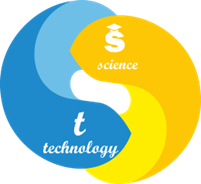 СИЛАБУС «Історична граматика англійської мови»Статус дисциплінивибіркова Код та назва спеціальності та спеціалізації (за наявності)035 Філологія035.041 Германські мови та літератури (переклад включно), перша – англійськаНазва освітньої програмиГерманські мови та літератури (переклад включно)Освітній ступіньперший (бакалаврський)Обсяг дисципліни (кредитів ЄКТС)4Терміни вивчення дисципліни6 семестрНазва кафедри, яка викладає дисципліну, абревіатурне позначенняФілологія та переклад (ФП)Мова викладанняанглійська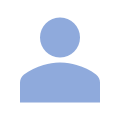 Безруков Андрій Вікторовичканд. філол. наук, доцентдоцент. каф. філології та перекладуa.v.bezrukov@ust.edu.uahttps://ust.edu.ua/faculty/emt/kafedra/ftp/sostav/personal_page/265УДУНТ, вул. Лазаряна, 2, ауд. 5402Передумови вивчення дисципліниВступ до германської філологіїСучасна українська мова і література / Постмодерна інтерпретація буття у лінгвістичному та літературному ракурсах / Проблеми розвитку української ділової мови та сучасної художньої літератури / Ораторське мистецтвоВступ до мовознавства / Мовознавство та сучасна теорія лінгвістики / Теорії дискурсивності та методика створення текстів різних жанрів і стилів державною та іноземними мовами / Етика і естетикаІсторія основної іноземної мови (англійської) / Германістика в історико-діалектичному розвитку / Стандартні варіанти сучасної англійської мови / Історична лінгвістика і проблеми етимології англійської мовиМета навчальної дисципліниМетою дисципліни є формування у студентів уявлень про основні процеси генези і становлення граматичної системи англійської мови в аспекті її безперервного історичного розвитку.Очікувані результати навчанняОРН 1 Розуміти історичні процеси, що вплинули на виникнення, формування і розвиток граматичної системи англійської мовиОРН 2 Осмислювати ті мовні явища, які сприяли еволюції граматичних структур англійської мови від виникнення до сьогоденняОРН 3 Ідентифікувати внутрішні закони мови і їх вплив на граматичну системуОРН 4 Усвідомлювати зв’язок між окремими структурними мовними явищамиОРН 5 Вирізняти факти англійської літературної мови, зокрема її історію граматичних змінОРН 6 Аналізувати мовні явища і засвоювати історичні граматичні норми англійської мовиОРН 7 Аналізувати процеси розвитку і становлення граматичної системи англійської мови і їх вплив на сучасний вигляд мовиЗміст дисципліниЛекціїІсторична граматика як навчальна дисципліна.Загальна характеристика морфологічної будови староанглійської мови. Характеристика частин мови та їх формування у староанглійський період. Іменник. Граматичні категорії іменників.Займенник. Система словотвору займенників. Історія особових і об’єктних займенників. Формальний займенник.Історія форм неособових, родових і неродових займенників (вказівних, присвійних, заперечних, питальних тощо). Числівник. Загальні відомості про числівник. Його виникнення та історичний розвиток. Словотвір кількісних числівників. Словотвір порядкових числівників. Історія форм простих і складених числівників.   Прикметник. Шляхи утворення прикметника як окремої частини мови зі своїми специфічними словотвірними, граматичними і семантичними показниками. Особливості розвитку повних прикметників у староанглійській мові. Ступені порівняння прикметників. Дієслово. Загальні відомості про дієслово.  Категорії дієслова (стан, спосіб, час, число), історія їх розвитку. Класи дієслів. Інфінітив. Історія форм теперішнього, минулого і майбутнього часу.Прислівник. Загальні відомості про прислівники (їх виникнення, словотвірна структура, взаємозв’язок з іншими категоріями слів). Вигуки. Виникнення вигуків і звуконаслідувань.  Герундій і дієприкметники теперішнього і минулого часу в історичному розвитку.Загальна характеристика синтаксичної будови староанглійської мови.  Просте і складне речення. Члени речення.Практичні заняттяІсторична граматика у колі лінгвістичних дисциплін.Загальна характеристика морфологічної будови староанглійської мови. Формування частин мови у староанглійський період. Іменник. Граматичні категорії іменників.Займенник. Історія особових і об’єктних займенників. Формальний займенник.Історія форм неособових, родових і неродових займенників.Числівник. Словотвір кількісних числівників. Словотвір порядкових числівників. Історія форм простих і складених числівників.   Прикметник. Особливості розвитку повних прикметників у староанглійській мові. Ступені порівняння прикметників. Дієслово. Категорії дієслова (стан, спосіб, час, число), історія їх розвитку. Класи дієслів. Інфінітив. Історія форм теперішнього, минулого і майбутнього часу.Прислівник. Загальні відомості про прислівники (їх виникнення, словотвірна структура, взаємозв’язок з іншими категоріями слів). Вигуки. Виникнення вигуків і звуконаслідувань.  Герундій і дієприкметники теперішнього і минулого часу в історичному розвитку.Загальна характеристика синтаксичної будови староанглійської мови.  Просте і складне речення.Члени речення. Контрольні заходи та критерії оцінюванняСеместрова оцінка студента у четвертому семестрі формується за 100-бальною шкалою як сума оцінок поточних контролів (ПК1 та ПК2). Максимальні оцінки поточних та модульних контролів становлять: ПК1 – 50 балів, ПК2 – 50 балів (четвертий семестр). Для отримання загальної позитивної оцінки з дисципліни оцінка має бути не менше ніж 60 балів.Семестрова оцінка студента у п’ятому семестрі формується за 100-бальною шкалою як сума оцінок поточних контролів (КЗ1 та КЗ2). Максимальні оцінки поточних та модульних контролів становлять: КЗ1 – 40 балів, КЗ2 – 60 балів. Для отримання загальної позитивної оцінки з дисципліни оцінка має бути не менше ніж 50 балів.Політика викладанняЗа порушення принципів академічної доброчесності під час будь-якого методу оцінювання (списування – виконання тестів з залученням зовнішніх джерел інформації, крім дозволених для використання; обман – видають індивідуальні завдання, які виконані третіми особами, як власні) студенти несуть відповідальність. У випадку списування студент направляється на повторне складання тесту поточного контролю або не зараховуються бали за виконання тесту модульного контролю. У випадку обману студенту надається нове індивідуальне завдання з можливістю повторної перевірки викладачем.У випадку незгоди з результатами поточного, семестрового контролю здобувач освіти звертається до екзаменатора за роз’ясненням/або з незгодою щодо отриманої оцінки. У випадку незгоди з прийнятим рішенням екзаменатора здобувач освіти звертається у письмовій формі до декану факультету/директора ННЦ з умотивованою заявою щодо неврахування екзаменатором важливих обставин під час оцінювання. Декан факультету/директор ННЦ ухвалює рішення за заявою здобувача освіти, керуючись аргументами, якими здобувач освіти мотивує свою незгоду з оцінкою, і поясненнями (усними чи письмовими) екзаменатора.Засоби навчанняЗа умови аудиторних занять навчальний процес потребує використання мультимедійного проектора (ЗН1).За умови дистанційного навчання необхідна програма для організації відеоконференцій Zoom (ЗН1), комп’ютер/планшет/телефон (ЗН2).Навчально-методичне забезпеченняОсновна літератураBarfield, O. (2002). History in English words (2nd ed.). Lindisfarne Books.Baugh, A. C., & Cable, T. (2012). A history of the English language (6th ed.). Pearson.Bex, T., Watts R. J. (1999). Standard English. The widening debate. Routledge. Bragg, M. (2011). The adventure of English: The biography of a language. Arcade.Crowley, T. (2003). Standard English and the Politics of Language. Palgrave Macmillan. Deumert, A., Vandenbussche W. (2003). Germanic Standardizations. Past to Present. John Benjamins. Gelderen, E. (2014). A history of the English language (Revised ed.). John Benjamins Publishing Company.Gramley, S. (2018). The history of English: An introduction (2nd ed.). Routledge.Harbert, W. (2007). The Germanic languages. Cambridge University Press.Додаткова Hogg, R., & Denison, D. (2008). A history of the English language (Illustrated ed.). Cambridge University Press.Mugglestone, L. (2013). The Oxford history of English (Revised ed.). Oxford University Press.Ringe, D. (2018). From Proto-Indo-European to Proto-Germanic (A Linguistic History of English) (2nd ed.). Oxford University Press.Trudgill, P., Watts R. (2001). Alternative histories of English. Routledge. Wardhaugh, R. (1999). Proper English. Myths and Misunderstandings about Language. Blackwell. 